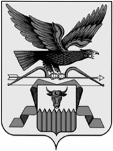 Российская Федерация               Забайкальский крайМуниципальный район                                                                                    «Красночикойский район»АДМИНИСТРАЦИЯМУНИЦИПАЛЬНОГО РАЙОНА«КРАСНОЧИКОЙСКИЙ РАЙОН»673060, Красный Чикойул. Первомайская, 59тел.: 2-14-44 факс: 2-12-30e-mail:  pochta@chikoy.e-zab.ru     __________________ № _____       на № 11-27/1-8243 от 21.12.2022о ходе реализации «дорожной карты»Уважаемый Александр Витальевич!Администрация муниципального района «Красночикойский район» направляет информацию о ходе реализации мероприятий «дорожной карты» согласно прилагаемой формеПриложение на 6 листах в 1 экз.Врио главы муниципального района«Красночикойский район»                                                          В.М. ТюриковСтрамилова Е.Н.2-24-71ПриложениеИНФОРМАЦИЯо ходе реализации плана мероприятий(«дорожной карты») по содействию развитию конкуренции в Забайкальском краеза 2022 год в муниципальном районе  «Красночикойский район»Заместителю председателя Правительства Забайкальского края - министру экономического развития Забайкальского края А.В. Бардалееву672000 г. Чита ул. Ленина,63e-mail: 06@economy.e-zab.ru№п/пМероприятиеСрок реализацииОтчет о ходе реализации мероприятия по состоянию на 31 декабря 2022 годаИсполнитель12345Раздел 1. Мероприятия, направленные на содействие развитию конкуренции на товарных рынках Забайкальского краяРаздел 1. Мероприятия, направленные на содействие развитию конкуренции на товарных рынках Забайкальского краяРаздел 1. Мероприятия, направленные на содействие развитию конкуренции на товарных рынках Забайкальского краяРаздел 1. Мероприятия, направленные на содействие развитию конкуренции на товарных рынках Забайкальского краяРаздел 1. Мероприятия, направленные на содействие развитию конкуренции на товарных рынках Забайкальского краяРынок услуг по сбору и транспортированию твердых коммунальных отходовРынок услуг по сбору и транспортированию твердых коммунальных отходовРынок услуг по сбору и транспортированию твердых коммунальных отходовРынок услуг по сбору и транспортированию твердых коммунальных отходовРынок услуг по сбору и транспортированию твердых коммунальных отходов1.10.1Проведение торгов, по результатам которыхформируются цены на услуги по транспортированию твердых коммунальныхотходов для регионального оператора по обращению с твердыми коммунальными отходами, в форме электронного аукциона в отношении всего объема твердых коммунальных отходов, образующихся в зоне (зонах) его деятельности разделение региональным  оператором на большееколичество лотов услуги по транспортированию твердых коммунальныхотходов в зоне его деятельности, а такжеувеличение объема услуг по транспортированию твердых коммунальных отходов, выделенных в отдельные лотыучастниками аукционов по которым которых могут быть только субъекты малого и среднего предпринимательства.2022-2025 годыВывоз ТКО осуществляет региональный оператор по обращению с твердыми коммунальными отходами на территории муниципального района ООО «Олерон+»Министерство природных ресурсов Забайкальского края,органы местного самоуправления муниципальных образований Забайкальского края(по согласованию),Региональный оператор по обращению с твердыми коммунальными отходами Забайкальского края (по согласованию)Рынок выполнения работ по благоустройству городской средыРынок выполнения работ по благоустройству городской средыРынок выполнения работ по благоустройству городской средыРынок выполнения работ по благоустройству городской средыРынок выполнения работ по благоустройству городской среды1.11.1Осуществление мониторинга деятельности хозяйствующих субъектов, осуществляющих деятельность на рынке выполнения работ по благоустройству городской среды2022-2025 годыРаботы по благоустройству городской среды осуществляются после проведения торгов. Мониторинг деятельности хозяйствующих субъектов, осуществляющих деятельность на рынке выполнения работ по благоустройству городской среды осуществляет заказчик.Министерство жилищно-коммунального хозяйства, энергетики, цифровизации и связи Забайкальского края, органы местного самоуправления муниципальных образований Забайкальского края(по согласованию)Рынок поставки сжиженного газа в баллонахРынок поставки сжиженного газа в баллонахРынок поставки сжиженного газа в баллонахРынок поставки сжиженного газа в баллонахРынок поставки сжиженного газа в баллонах1.13.1Осуществление мониторинга деятельности хозяйствующих субъектов, осуществляющих деятельность на рынке поставки сжиженного газа в баллонах2022-2025 годыНа территории МР «Красночикойский район» поставку сжиженного газа в баллонах осуществляют две компании:  ОАО «Читаоблгаз» и ООО «Забрегионгаз»Министерство жилищно-коммунального хозяйства, энергетики, цифровизации и связи Забайкальского края,органы местного самоуправления муниципальных образований Забайкальского краяРынок оказания услуг по перевозке пассажиров  автомобильным транспортом по муниципальным маршрутам регулярных перевозокРынок оказания услуг по перевозке пассажиров  автомобильным транспортом по муниципальным маршрутам регулярных перевозокРынок оказания услуг по перевозке пассажиров  автомобильным транспортом по муниципальным маршрутам регулярных перевозокРынок оказания услуг по перевозке пассажиров  автомобильным транспортом по муниципальным маршрутам регулярных перевозокРынок оказания услуг по перевозке пассажиров  автомобильным транспортом по муниципальным маршрутам регулярных перевозок1.14.1Разработка документа планирования регулярных перевозок пассажиров и багажа автомобильным транспортом по муниципальным маршрутам. В случае наличия такого документа, внесение необходимых изменений2022-2025 годыНа основании двух проведенных аукционов в электронной форме, на которых не поступило ни одной заявки, внесены изменения в реестре муниципальных маршрутов Красночикойского района.На данный момент, на территории Красночикойского района нет действующих муниципальных маршрутов. Перевозку пассажиров осуществляют индивидуальные предприниматели.Министерство строительства, дорожного хозяйства и транспортаЗабайкальского края,органы местного самоуправления муниципальных образований Забайкальского края(по согласованию)Рынок кадастровых и землеустроительных работРынок кадастровых и землеустроительных работРынок кадастровых и землеустроительных работРынок кадастровых и землеустроительных работРынок кадастровых и землеустроительных работ1.20.1Обеспечение выявления правообладателей ранее неучтенных объектов недвижимого имущества и вовлечение их в налоговый оборот2022-2025 годыДанное мероприятие проводится в администрациях сельских поселений МР «Красночикойский район». За 2022 год выявлен 81 правообладатель ранее неучтенных объектов недвижимого имущества. Все они вовлечены в налоговый оборот.Департамент государственного имущества и земельных отношений Забайкальского края, Органы местного самоуправления муниципальных образований Забайкальского края(по согласованию)Рынок нефтепродуктовРынок нефтепродуктовРынок нефтепродуктовРынок нефтепродуктовРынок нефтепродуктов1.28.1Содействие входу на рынок нефтепродуктов хозяйствующих субъектов путем проведения аукциона по продаже права на заключения договора аренды земельного участка для строительства автозаправочной станции2022-2025 годыНа территории района действуют 11 АЗС (четыре хозяйствующих субъекта ИП «Гладких Е.В.» - 7 АЗС, ИП «Кайкова В.М.» - 1 АЗС, ИП «Мелентьев С.А.» - 1 АЗС, ООО «ОМНИ» (Петровскнефтепродукт)) – 2 АЗС и 1 АГЗС (ООО «Забрегионгаз)Органы местного самоуправления муниципальных образований Забайкальского края(по согласованию)1.28.2Актуализация перечня земельных участков, находящихся в собственности Забайкальского края, муниципальной собственности, и земельных участков на территории Забайкальского края, государственная собственность на которые не разграничена, для предоставления их в аренду без проведения торгов предпринимателям под строительство комплекса зданий, сооружений и коммуникаций, предназначенных для организации приема, хранения, отпуска и учета нефтепродуктов2022-2025 годыЗемельные участки под строительство комплекса зданий, сооружений и коммуникаций, предназначенных для организации приема, хранения, отпуска и учета нефтепродуктов переданы в собственность предпринимателям. Перечень хозяйствующих субъектов ведется.Министерство экономического развития Забайкальского края,Министерство жилищно-коммунального хозяйства, энергетики, цифровизации и связи Забайкальского края, Департамент государственного имущества и земельных отношений Забайкальского края,органы местного самоуправления муниципальных районов и городских округов Забайкальского края(по согласованию)Сфера наружной рекламыСфера наружной рекламыСфера наружной рекламыСфера наружной рекламыСфера наружной рекламы1.33.1Недопущение создания государственных и муниципальных предприятий, оказывающих услуги в сфере наружной рекламы2022-2025 годыМуниципальных предприятий, оказывающих услуги в сфере наружной рекламы на территории МР «Красночикойский район» не имеетсяДепартамент государственного имущества и земельных отношений Забайкальского края, органы местного самоуправления муниципальных образований Забайкальского края (по согласованию)Раздел 2. Системные мероприятия, направленные на развитие конкуренции в Забайкальском краеРаздел 2. Системные мероприятия, направленные на развитие конкуренции в Забайкальском краеРаздел 2. Системные мероприятия, направленные на развитие конкуренции в Забайкальском краеРаздел 2. Системные мероприятия, направленные на развитие конкуренции в Забайкальском краеРаздел 2. Системные мероприятия, направленные на развитие конкуренции в Забайкальском краеМероприятия, направленные на обеспечение прозрачности и доступности закупок товаров, работ, услуг, осуществляемых с использованием конкурентных способов определения поставщиков (подрядчиков, исполнителей)Мероприятия, направленные на обеспечение прозрачности и доступности закупок товаров, работ, услуг, осуществляемых с использованием конкурентных способов определения поставщиков (подрядчиков, исполнителей)Мероприятия, направленные на обеспечение прозрачности и доступности закупок товаров, работ, услуг, осуществляемых с использованием конкурентных способов определения поставщиков (подрядчиков, исполнителей)Мероприятия, направленные на обеспечение прозрачности и доступности закупок товаров, работ, услуг, осуществляемых с использованием конкурентных способов определения поставщиков (подрядчиков, исполнителей)Мероприятия, направленные на обеспечение прозрачности и доступности закупок товаров, работ, услуг, осуществляемых с использованием конкурентных способов определения поставщиков (подрядчиков, исполнителей)2.2.1Заключение Соглашений о передаче полномочий на определение поставщиков (подрядчиков, исполнителей) между Правительством Забайкальского края и муниципальными образованиями Забайкальского края2022-2025 годы2 августа 2017 года заключено соглашение № 10 между Правительством Забайкальского края и администрацией муниципального района «Красночикойский район» о передаче полномочий по определению поставщиков (подрядчиков, исполнителей) для 44 муниципальных заказчиков ГКУ «Забайкальский центр государственных закупок».Министерство финансов Забайкальского края, органы местного самоуправления муниципальных образований Забайкальского края(по согласованию)Мероприятия, направленные на устранение избыточного государственного и муниципального регулирования, а также на снижение административных барьеровМероприятия, направленные на устранение избыточного государственного и муниципального регулирования, а также на снижение административных барьеровМероприятия, направленные на устранение избыточного государственного и муниципального регулирования, а также на снижение административных барьеровМероприятия, направленные на устранение избыточного государственного и муниципального регулирования, а также на снижение административных барьеровМероприятия, направленные на устранение избыточного государственного и муниципального регулирования, а также на снижение административных барьеров2.4.1Обеспечение  прозрачности и публичности мероприятий по устранению административных барьеров и избыточного регулирования посредством функционирования  рабочих групп по направлениям Национального рейтинга состояния инвестиционного климата2022-2025 годыпрозрачность и доступность процедуры муниципальных закупок обеспеченаМинистерство экономического развития Забайкальского края,исполнительные органы государственной власти Забайкальского края, органы местного самоуправления муниципальных образований Забайкальского края (по согласованию)Мероприятия, направленные на совершенствование процессов управления в рамках полномочий органов исполнительной власти Забайкальского края или органов местного самоуправления, закрепленных за ними законодательством Российской Федерации, объектами государственной собственности Забайкальского края и муниципальной собственности, а также на ограничение влияния государственных и муниципальных предприятий на конкуренциюМероприятия, направленные на совершенствование процессов управления в рамках полномочий органов исполнительной власти Забайкальского края или органов местного самоуправления, закрепленных за ними законодательством Российской Федерации, объектами государственной собственности Забайкальского края и муниципальной собственности, а также на ограничение влияния государственных и муниципальных предприятий на конкуренциюМероприятия, направленные на совершенствование процессов управления в рамках полномочий органов исполнительной власти Забайкальского края или органов местного самоуправления, закрепленных за ними законодательством Российской Федерации, объектами государственной собственности Забайкальского края и муниципальной собственности, а также на ограничение влияния государственных и муниципальных предприятий на конкуренциюМероприятия, направленные на совершенствование процессов управления в рамках полномочий органов исполнительной власти Забайкальского края или органов местного самоуправления, закрепленных за ними законодательством Российской Федерации, объектами государственной собственности Забайкальского края и муниципальной собственности, а также на ограничение влияния государственных и муниципальных предприятий на конкуренциюМероприятия, направленные на совершенствование процессов управления в рамках полномочий органов исполнительной власти Забайкальского края или органов местного самоуправления, закрепленных за ними законодательством Российской Федерации, объектами государственной собственности Забайкальского края и муниципальной собственности, а также на ограничение влияния государственных и муниципальных предприятий на конкуренцию2.5.1Определение состава муниципального имущества, несоответствующего требованиям отнесения к категориям имущества, предназначенного для реализации функций и полномочий органов местного самоуправления с последующей приватизацией, либо перепрофилированием(изменение целевого назначения имущества).Организация и проведение публичных торгов по реализации указанного имущества, перепрофилирование (изменение целевогоназначения имущества).1 января 2024 годаПроведено обследование муниципального имущества,  несоответствующего требованиям отнесения к категориям имущества, предназначенного для реализации функций и полномочий органов местного самоуправления с последующей приватизацией.Торги по реализации муниципального имущества не проводилось. Органы местного самоуправления муниципальных образований Забайкальского края(по согласованию)2.13. Мероприятия, направленные на обучение государственных гражданских служащих органов исполнительной власти Забайкальского края и работников их подведомственных предприятий и учреждений основам государственной политики в области развития конкуренции и антимонопольного законодательства Российской Федерации2.13. Мероприятия, направленные на обучение государственных гражданских служащих органов исполнительной власти Забайкальского края и работников их подведомственных предприятий и учреждений основам государственной политики в области развития конкуренции и антимонопольного законодательства Российской Федерации2.13. Мероприятия, направленные на обучение государственных гражданских служащих органов исполнительной власти Забайкальского края и работников их подведомственных предприятий и учреждений основам государственной политики в области развития конкуренции и антимонопольного законодательства Российской Федерации2.13. Мероприятия, направленные на обучение государственных гражданских служащих органов исполнительной власти Забайкальского края и работников их подведомственных предприятий и учреждений основам государственной политики в области развития конкуренции и антимонопольного законодательства Российской Федерации2.13. Мероприятия, направленные на обучение государственных гражданских служащих органов исполнительной власти Забайкальского края и работников их подведомственных предприятий и учреждений основам государственной политики в области развития конкуренции и антимонопольного законодательства Российской Федерации2.13.1Участие представителей Управления Федеральной антимонопольной службы по Забайкальскому краю в обучающих мероприятиях, организованных исполнительными органами государственной власти Забайкальского края и органами местного самоуправления муниципальных образований Забайкальского края2022-2025 годыОбучающие мероприятия не проводилисьУправление Федеральной антимонопольной службы по Забайкальскому краю (по согласованию), исполнительные органы государственной власти Забайкальского края, органы местного самоуправления муниципальных образований Забайкальского края(по согласованию)2.16. Мероприятия, направленные на развитие торговли2.16. Мероприятия, направленные на развитие торговли2.16. Мероприятия, направленные на развитие торговли2.16. Мероприятия, направленные на развитие торговли2.16. Мероприятия, направленные на развитие торговли2.16.2Формирование графика проведения ярмарок в муниципальных районах, городских округах Забайкальского края и размещение его на официальном сайте Министерства экономического развития Забайкальского края в информационно-телекоммуникационной сети «Интернет»ЕжегодноПланы проведения ярмарок утверждены и представлены в министерство экономического развития Забайкальского краяМинистерство экономического развития Забайкальского края, органы местного самоуправления муниципальных образований Забайкальского края (по согласованию)2.18. Мероприятия, направленные на обеспечение доступа негосударственных организаций к предоставлению услуг в социальной сфере2.18. Мероприятия, направленные на обеспечение доступа негосударственных организаций к предоставлению услуг в социальной сфере2.18. Мероприятия, направленные на обеспечение доступа негосударственных организаций к предоставлению услуг в социальной сфере2.18. Мероприятия, направленные на обеспечение доступа негосударственных организаций к предоставлению услуг в социальной сфере2.18. Мероприятия, направленные на обеспечение доступа негосударственных организаций к предоставлению услуг в социальной сфере2.18.1Обеспечение реализации мероприятий по поэтапному доступу негосударственных организаций, осуществляющих деятельность в социальной сфере, к бюджетным средствам, выделяемым на предоставление социальных услуг населению2022-2025 годыНа территории района негосударственных организаций, осуществляющих деятельность в социальной сфере, не имеется. Министерство образования и науки Забайкальского края, Министерство здравоохранения Забайкальского края, Министерство культуры Забайкальского края, Министерство физической культуры и спорта Забайкальского края, Министерство труда и социальной защиты населения Забайкальского края, Департамент государственного имущества и земельных отношений Забайкальского края, органы местного самоуправления муниципальных образований Забайкальского края(по согласованию)2.21. Мероприятия, направленные на содействие развитию конкуренции на рынке ритуальных услуг2.21. Мероприятия, направленные на содействие развитию конкуренции на рынке ритуальных услуг2.21. Мероприятия, направленные на содействие развитию конкуренции на рынке ритуальных услуг2.21. Мероприятия, направленные на содействие развитию конкуренции на рынке ритуальных услуг2.21. Мероприятия, направленные на содействие развитию конкуренции на рынке ритуальных услуг2.21.1Организация инвентаризации кладбищ и мест захоронений на них, создание реестра кладбищ и мест захоронений на них, с включением сведений о существующих кладбищах и местах захоронений на них и размещение на портале государственных и муниципальных услуг Забайкальского края2023-2025 годы(Не заполняется. Первый отчетный период – 2023 год)развитию муниципальных образований 
Забайкальского края, Министерство жилищно-коммунального хозяйства, энергетики, цифровизации и связи Забайкальского края, органы местного самоуправления Забайкальского края (по согласованию)2.21.2Создание и размещение на портале государственных и муниципальных услуг Забайкальского края реестр хозяйствующих субъектов, имеющих право на оказание услуг по организации похорон1 сентября 2023 года(Не заполняется. Первый отчетный период – 2023 год)развитию муниципальных образований 
Забайкальского края, Министерство жилищно-коммунального хозяйства, энергетики, цифровизации и связи Забайкальского края, органы местного самоуправления Забайкальского края (по согласованию)2.21.3Организация оказания услуг по организации похорон по принципу «одного окна» на основе конкуренции с предоставлением лицам, ответственным за захоронения, полной информации об указанных хозяйствующих субъектах, содержащейся в таких реестрах31 декабря 2025 года(Не заполняется. Первый отчетный период – 2025 год)Министерство экономического развития Забайкальского края, Краевое государственное автономное учреждение «Многофункцио-нальный центр Забайкальского края» (по согласованию), органы местного самоуправления Забайкальского края (по согласованию)